 Thursday Bidding Tips 14   Board 21 played on 6/9/2018   Clarke Pairs  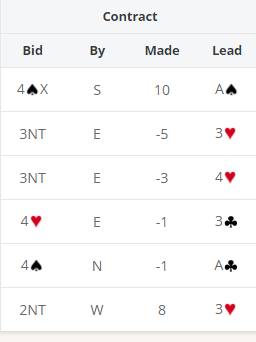 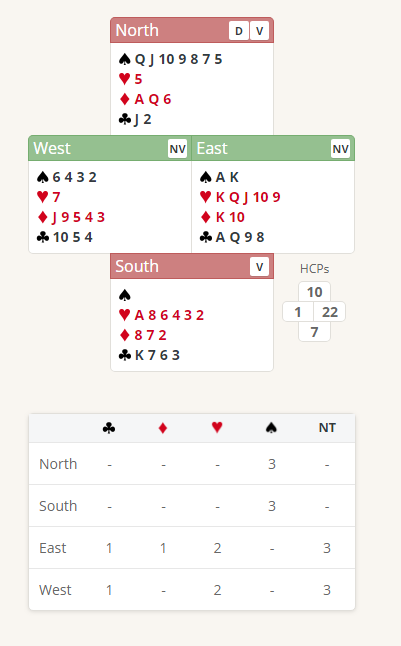 Norths bid of 3 Spades shows 6-10 points and a seven-card suitEasts could Double which shows 12 plus points  a likely shortage in the bid suit and at least 3 card cover in the other 3 suits  However this means that  East would either have  to bid 4 Diamonds or leave in the Double for penalties with a 4 card spade suit. Both options are likely to lead to a bad board for East/West. Safer for East to pass. South passesSuggested Lead from East  K Hearts  (top of Sequence) Further notes about Weak 2 and 3 openershttp://www.nzbridge.co.nz/user/inline/1754/NZB%20Beginner%2009%20-%20Student%20Notes.pdfTakeout Double bidding http://www.nzbridge.co.nz/user/inline/2648/NZB%20Beginner%2008%20-%20Student%20Notes.pdfSuggested Bidding  Suggested Bidding  Suggested Bidding  Suggested Bidding  N DealerE   SW  3SpassPasspass